The Garden Song (Inch By Inch)David Mallett 1975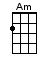 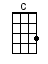 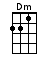 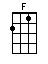 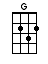 INTRO:  / 1 2 3 4 / [C] / [F][C] / [C] / [G][C] /[C] / [F][C] / [C] / [G][C] /[C] Inch by inch [F] row by [C] row[F] Gonna [G] make this [C] garden grow[F] All it [G] takes is a [C] rake and a [Am] hoeAnd a [Dm] piece of fertile [G] ground[C] Inch by inch [F] row by [C] row[F] Someone [G] bless these [C] seeds I sow[F] Someone [G] warm them [C] from be-[Am]low'Til the [Dm] rains come [G] tumblin’ [C] down / [F][C] / [C] / [G][C] /[C] And pullin’ weeds and [F] pickin’ [C] stones[F] Man is [G] made of [C] dreams and bones[F] Feel the [G] need to [C] grow my [Am] own'Cause the [Dm] time is close at [G] hand[C] Grain for grain [F] sun and [C] rain[F] Find my [G] way in [C] nature's chain[F] Tune my [G] body [C] and my [Am] brainTo the [Dm] music [G] from the [C] land / [F][G] / [C] / [F][G] /[C] / [F][G] / [C] / [C] /[C] Plant your rows [F] straight and [C] long[F] Temper [G] them with [C] prayer and song[F] Mother [G] Earth will [C] make you [Am] strongIf you [Dm] give her love and [G] careAn [C] old crow watching [F] hungri-[C]ly[F] From his [G] perch in [C] yonder treeAnd [F] in my [G] garden [C] I'm as [Am] freeAs that [Dm] feathered [G] thief up [C] there / [F][G] / [C] / [F][G]And [C] inch by inch [F] row by [C] row[F] Gonna [G] make this [C] garden grow[F] All it [G] takes is a [C] rake and a [Am] hoeAnd a [Dm] piece of fertile [G] groundAnd [C] inch by inch [F] row by [C] row[F] Someone [G] bless these [C] seeds I sow[F] Someone [G] warm them [C] from be-[Am]low'Til the [Dm] rains come [G] tumblin’ [C] down / [F][C] / [C] / [G][C] /[C] / [G] / [C] / [C] www.bytownukulele.ca